CP 9: Text-based Discussion Preparation	For the end of our Odyssey unit, you will be participating in a text-based discussion. For the seminar, the class will be split up into two groups, each discussing a different issue. To score well, you must be Prepared- Did you bring notes with you? Do you have your book with you? Knowledgeable about the Text- Since this will be counting as a test grade, I will be looking for you to make references to the text specifically (i.e.: “If you look at page 678, Odysseus says….which shows that he is a good leader because…”) Respectful- This also means knowing when to allow others to speak. You may have a lot of ideas, but it’s important to get others involved. It is up to you as a group to keep the conversation going. A tip: Use phrases like “I agree with (Student X) because…” or “I have to disagree with you, (Student Y) because…” or “(Student Z) what do you think about Odysseus as a leader?This also means you are talking to and making eye contact with your classmates, not your teacher. A Participating Audience Member- You will be assigned one classmate to score when you are not participating in the discussion. We will also have a “hot seat” that you can jump into to make a point. You will lose points, however, if you are talking to a friend or not paying attention to the conversation. I will take 5 points off of your test grade each time I notice this. *You must be present for your Socratic Seminar in order to participate. If you cut class, you will receive a zero, and if you are absent, you will need to provide a note excusing that absence. See me with questions/concerns.LINCOLN HIGH SCHOOL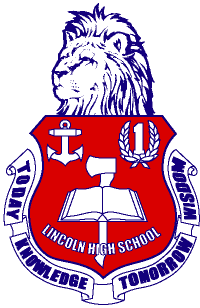 The Odyssey: Text-Based Discussion WebCP English 9On-Demand TaskStudent Name: ___________________________________Classroom Teacher: Ms. EllsworthAdvisor: _______________________________________Section 1. Task Conditions\SCORE: